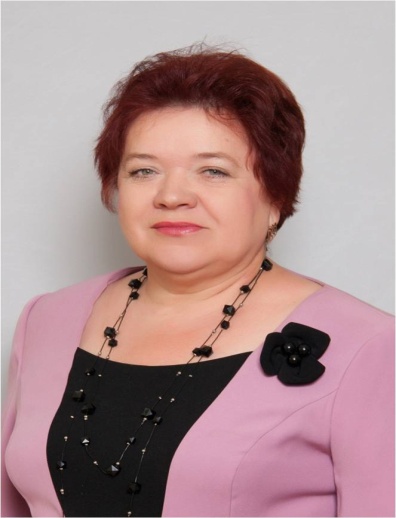 Директор школы   Сахарова Галина  ЛеонидовнаПочетный работник общего образования РФРуководство.                                                     Руководители филиаловФамилия, имя, отчествоДолжностьконтактный телефонадрес электронной почтыСахарова Галина  ЛеонидовнаДиректор школы 8(48344)3-27-60Worobeynja-shkola @ya.ruСахарова  Валентина ВладимировнаЗам.директора  школы по ВР8(48344)3-27-60Worobeynja-shkola @ya.ru Поленок Ольга МихайловнаЗам.директора  школы по УР8(48344)3-27-60Worobeynja-shkola @ya.ruФамилия, имя, отчествоДолжностьконтактный телефонадрес электронной почтыТелкова Жанна АлександровнаЗам.директора  школы по УВР8(48344)3-27-32Norino @ya.ruГустая Лариса АлександровнаЗам.директора  школы по УВУР8(48344)3-27-43Budlyanskii18@ya.ru